Уважаемый Алексей Вадимович!Благодарим за участие и поздравляем с победой в конкурсе проектов социально ориентированных некоммерческих организаций для предоставления субсидии из областного бюджета в рамках исполнения мероприятий региональной программы «Государственная поддержка социально ориентированных некоммерческих организаций в Ярославской области» на 2011-2015 годы, утвержденной постановлением Правительства области от 24.10.2011 № 814-п!Извещаем Вас, что в соответствии с протоколом от 04.08.2014 № 9 заседания Региональной комиссии по отбору проектов и заявок социально ориентированных некоммерческих организаций, муниципальных районов и городских округов Ярославской области, объявленных приказом департамента общественных связей Ярославской области от 07.08.2014 № 37, проект «Будь готов» признан победителем.Приказом департамента общественных связей Ярославской области от 07.08.2014 № 37 «О подведении итогов конкурсов и  распределении субсидии между социально ориентированными некоммерческими организациями, признанными победителями конкурсов проектов в рамках исполнения региональной программы «Государственная поддержка социально ориентированных некоммерческих организаций в Ярославской области» на 2011-2015 годы» утверждено выделение субсидии в размере 89 000,00 рублей.На основании вышеизложенного, предлагаем Вам заключить соглашение о предоставлении субсидии на осуществление расходов, предусмотренных проектом, сметой расходов на реализацию проекта.Зайцев Валерий Николаевич (4852) 401-398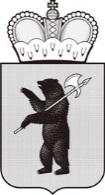 ДЕПАРТАМЕНТОБЩЕСТВЕННЫХ СВЯЗЕЙЯРОСЛАВСКОЙ ОБЛАСТИСоветская пл., д. 3, г. Ярославль, 150000Телефон (4852) 40-15-14Факс (4852) 73-05-93e-mail: dos@region.adm.yar.ruhttp://yarregion.ru/depts/dosОКПО 84932275, ОГРН 1087604007941,ИНН / КПП 7604131915 / 760401001__________________№______________На №           от           Председателю Совета Ярославской региональной общественной организации по содействию в поиске пропавших детей «ЯрСпас»А.В. Чернышеву 150054, г. Ярославль, ул. Свердлова, д. 49, кв. 5О направлении предложения о подписании соглашенияИ.о. директора департаментаИ.В. Шабров